FORMULARZ ZGŁOSZENIOWY DO UDZIAŁU W SPOTKANIU INFORMACYJNYM W dniu 06.10.2017 r. w ramach projektu„Wsparcie na rzecz kosztów bieżących i aktywizacji Lokalnej Grupy Działania Biebrzański Dar Natury ”     współfinansowanego przez Unię Europejską ze środków Europejskiego Funduszu Społecznego w ramach Regionalnego Programu Operacyjnego Województwa Podlaskiego na lata 2014-2020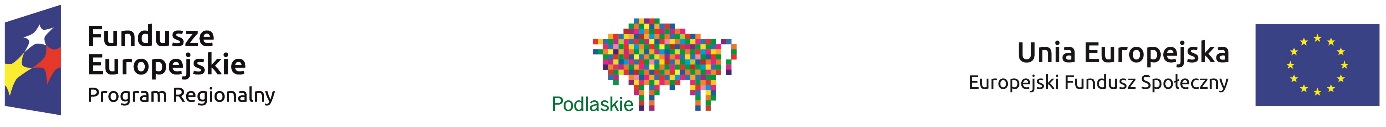 OŚWIADCZENIE UCZESTNIKA PROJEKTUW związku z przystąpieniem do projektu pn. „Wsparcie na rzecz kosztów bieżących i aktywizacji Lokalnej Grupy Działania Biebrzański Dar Natury”oświadczam, że przyjmuję do wiadomości, iż:      1) administratorem moich danych osobowych jest Ministerstwo Rozwoju, z siedzibą w Warszawie,          przy Pl. Trzech Krzyży 3/5;     2) podstawę prawną przetwarzania moich danych osobowych stanowi art. 23 ust. 1 pkt 2 lub art. 27 ust. 2 pkt 2 ustawy z dnia 29 sierpnia 1997 r. o ochronie danych osobowych – dane osobowe są niezbędne dla realizacji Regionalnego Programu Operacyjnego Województwa Podlaskiego na lata 2014-2020;     3) moje dane osobowe będą przetwarzane wyłącznie w celu udzielenia wsparcia, realizacji projektu  pn. „Wsparcie na rzecz kosztów bieżących i aktywizacji Lokalnej Grupy Działania Biebrzański Dar Natury”, ewaluacji, kontroli, monitoringu i sprawozdawczości w ramach Regionalnego Programu Operacyjnego Województwa Podlaskiego na lata 2014-2020;     4) moje dane osobowe zostały powierzone do przetwarzania Instytucji Zarządzającej/Instytucji Pośredniczącej – Urząd Marszałkowski Województwa Podlaskiego, ul. Kardynała Stefana Wyszyńskiego 1, 15-001 Białystok, Beneficjentowi realizującemu projekt:  Lokalna Grupa Działania Biebrzański Dar Natury, Wojewodzin 2, 19-200 Grajewo oraz podmiotom, które na zlecenie Beneficjenta uczestniczą w realizacji projektu - ……………………… (nazwa i adres ww. podmiotów). Moje dane osobowe mogą zostać udostępnione firmom badawczym realizującym na zlecenie Instytucji Zarządzającej RPOWP, Instytucji Pośredniczącej lub Beneficjenta badania ewaluacyjne w ramach RPOWP na lata 2014-2020 oraz specjalistycznym firmom realizującym na zlecenie Instytucji Zarządzającej RPOWP lub Instytucji Pośredniczącej kontrole w ramach RPOWP na lata 2014-2020;     5) podanie danych jest dobrowolne, aczkolwiek odmowa ich podania jest równoznaczna z brakiem możliwości udzielenia wsparcia w ramach Projektu;      6) mam prawo dostępu do treści swoich danych i ich poprawiania. …………………………………………                                                             …………………………………………………… MIEJSCOWOŚĆ I DATA                                                               CZYTELNY PODPIS UCZESTNIKA PROJEKTU** W przypadku deklaracji uczestnictwa osoby małoletniej oświadczenie powinno zostać podpisane przez jej prawnego opiekuna.DANE OSOBOWEDANE OSOBOWEDANE OSOBOWEDANE OSOBOWEDANE OSOBOWEImię (imiona)NazwiskoNazwiskoPESELWiek w chwili przystąpienia do projektuWiek w chwili przystąpienia do projektuPłeć□ Kobieta□ Kobieta□ Mężczyzna□ MężczyznaADRES ZAMIESZKANIAADRES ZAMIESZKANIAADRES ZAMIESZKANIAADRES ZAMIESZKANIAADRES ZAMIESZKANIAKrajWojewództwoWojewództwoPowiatGminaGminaMiejscowośćUlicaUlicaNr budynkuNr lokaluNr lokaluKod pocztowyPocztaPocztaDANE KONTAKTOWEDANE KONTAKTOWEDANE KONTAKTOWEDANE KONTAKTOWEDANE KONTAKTOWETelefon stacjonarny/komórkowyAdres e-mailAdres e-mailSTATUS KANDYDATASTATUS KANDYDATASTATUS KANDYDATAStatus osoby na rynku pracy w chwili przystąpienia do projektu□ osoba bezrobotna niezarejestrowana w ewidencji urzędów pracy w tym:             □ osoba długotrwale bezrobotna            □ inne□ osoba bezrobotna zarejestrowana w ewidencji urzędów pracy            □ osoba długotrwale bezrobotna            □ inne□ osoba bierna zawodowo            w tym:            □ osoba ucząca się              □ osoba nieucząca w   kształceniu lub szkoleniu□ osoba pracująca □ osoba bezrobotna niezarejestrowana w ewidencji urzędów pracy w tym:             □ osoba długotrwale bezrobotna            □ inne□ osoba bezrobotna zarejestrowana w ewidencji urzędów pracy            □ osoba długotrwale bezrobotna            □ inne□ osoba bierna zawodowo            w tym:            □ osoba ucząca się              □ osoba nieucząca w   kształceniu lub szkoleniu□ osoba pracująca Status zatrudnienia (wypełnić w przypadku osoby pracującej)Wykonywany zawód……………………………………………………..………………………...Zatrudniona/y w …………………………………….…………………………………………………Wykonywany zawód……………………………………………………..………………………...Zatrudniona/y w …………………………………….…………………………………………………Wykształcenie□ Niższe niż podstawowe (ISCED 0)    □ Podstawowe (ISCED 1 )      □ Gimnazjalne (ISCED 2 )                                       □ Ponadgimnazjalne (ISCED 3)             □ Policealne (ISCED 4)            □ Wyższe (ISCED 5-8)□ Niższe niż podstawowe (ISCED 0)    □ Podstawowe (ISCED 1 )      □ Gimnazjalne (ISCED 2 )                                       □ Ponadgimnazjalne (ISCED 3)             □ Policealne (ISCED 4)            □ Wyższe (ISCED 5-8)Czy należysz do wymienionych grup?(status w chwili przystąpienia do projektu)1.Osoba należąca do mniejszości narodowej lub etnicznej, migrant, osoba obcego pochodzenia:                 □ TAK                      □ NIE    2.Osoba bezdomna lub dotknięta wykluczeniem z dostępu do mieszkań:    □ TAK                      □ NIE   3.Osoba z niepełnosprawnościami: □ TAK                      □ NIE   4.Osoba przebywająca w gospodarstwie domowym bez osób pracujących:                □ TAK                      □ NIE             4a.w tym: w gospodarstwie domowym z dziećmi pozostającymi          na utrzymaniu                □ TAK                      □ NIE   5.Osoba żyjąca w gospodarstwie składającym się z jednej osoby dorosłej i dzieci pozostających na utrzymaniu:□ TAK                      □ NIE   6.Osoba w niekorzystnej sytuacji społecznej (innej niż  wymienione powyżej)□ TAK                      □ NIE   1.Osoba należąca do mniejszości narodowej lub etnicznej, migrant, osoba obcego pochodzenia:                 □ TAK                      □ NIE    2.Osoba bezdomna lub dotknięta wykluczeniem z dostępu do mieszkań:    □ TAK                      □ NIE   3.Osoba z niepełnosprawnościami: □ TAK                      □ NIE   4.Osoba przebywająca w gospodarstwie domowym bez osób pracujących:                □ TAK                      □ NIE             4a.w tym: w gospodarstwie domowym z dziećmi pozostającymi          na utrzymaniu                □ TAK                      □ NIE   5.Osoba żyjąca w gospodarstwie składającym się z jednej osoby dorosłej i dzieci pozostających na utrzymaniu:□ TAK                      □ NIE   6.Osoba w niekorzystnej sytuacji społecznej (innej niż  wymienione powyżej)□ TAK                      □ NIE   Oświadczam, iż podane przeze mnie dane są zgodne ze stanem faktycznym. Równocześnie oświadczam, iż jestem świadoma/y odpowiedzialności wynikającej z obowiązujących przepisów prawa, dotyczącej poświadczenia nieprawdy co do okoliczności mającej znaczenie prawne. Niniejszym potwierdzam prawdziwość zamieszczonych danych własnoręcznym podpisem.(DATA)Oświadczam, iż podane przeze mnie dane są zgodne ze stanem faktycznym. Równocześnie oświadczam, iż jestem świadoma/y odpowiedzialności wynikającej z obowiązujących przepisów prawa, dotyczącej poświadczenia nieprawdy co do okoliczności mającej znaczenie prawne. Niniejszym potwierdzam prawdziwość zamieszczonych danych własnoręcznym podpisem.(DATA)(PODPIS)